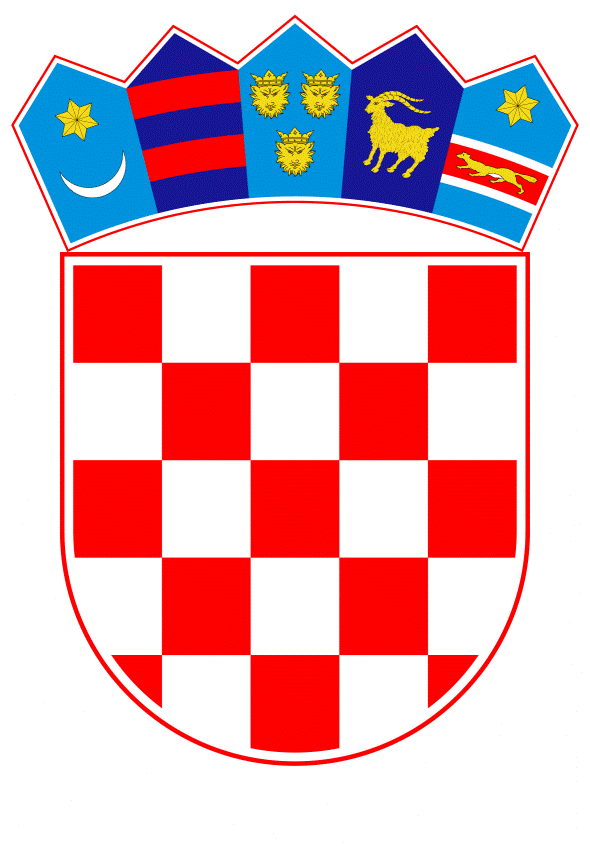 VLADA REPUBLIKE HRVATSKEZagreb, 14. listopada 2020.______________________________________________________________________________________________________________________________________________________________________________________________________________________________Banski dvori | Trg Sv. Marka 2  | 10000 Zagreb | tel. 01 4569 222 | vlada.gov.hrPrijedlog Na temelju članka 7. Zakona o suzbijanju zlouporabe droga (Narodne novine, br. 107/01, 87/02, 163/03, 141/04, 40/07, 149/09, 84/11, 80/13 i 39/19) i članka 24. stavaka 1. i 3. Zakona o Vladi Republike Hrvatske (Narodne novine, br. 150/11, 119/14, 96/16 i 116/18), Vlada Republike Hrvatske je na sjednici održanoj _______________ donijelaO D L U K Uo izmjeni Odluke o osnivanju Povjerenstva za suzbijanje zlouporabe drogaI.		U Odluci o osnivanju Povjerenstva za suzbijanje zlouporabe droga, KLASA: 022-03/16-04/332, URBROJ: 50301-25/12-16-2, od 1. prosinca 2016. i KLASA: 022-03/19-04/535, URBROJ: 50301-27/25-20-2, od 16. siječnja 2020., točka III. mijenja se i glasi:		"U Povjerenstvo se imenuju:potpredsjednik Vlade Republike Hrvatske kojeg odredi Vlada Republike Hrvatske, predsjednik Povjerenstva te članovi koje čine predstavnici:Ministarstva zdravstvaMinistarstva rada, mirovinskoga sustava, obitelji i socijalne politike (jedan član za područje socijalne skrbi i jedan član iz područja rada)Ministarstva znanosti i obrazovanjaMinistarstva unutarnjih poslovaMinistarstva pravosuđa i uprave (jedan član za područje kaznenog prava i jedan član za područje zatvorskog sustava i probacije)Ministarstva financijaMinistarstva obraneMinistarstva gospodarstva i održivog razvojaMinistarstva vanjskih i europskih poslovaSredišnjeg državnog ureda za demografiju i mlade (za područje zaštite djece i mladih)Hrvatskog zavoda za javno zdravstvoorganizacije civilnoga društva koja djeluje na području suzbijanja zlouporabe droga.Članove i tajnika Povjerenstva imenovat će Vlada Republike Hrvatske u roku od 15 dana od dana stupanja na snagu ove Odluke, i to: predstavnike ministarstava/Središnjeg državnog ureda za demografiju i mlade/Hrvatskog zavoda za javno zdravstvo, na prijedlog nadležnog ministarstva/Središnjeg državnog ureda/Zavoda te predstavnika organizacije civilnoga društva koja djeluje na području suzbijanja zlouporabe droga, na prijedlog Savjeta za razvoj civilnoga društva.".II.		Zadužuje se Ministarstvo zdravstva da o ovoj Odluci izvijesti nadležna tijela,  članove Povjerenstva iz točke I. ove Odluke.III.		Ova Odluka stupa na snagu danom donošenja.       PREDSJEDNIK                                                                                                      mr. sc. Andrej PlenkovićKLASA: URBROJ:Zagreb,Obrazloženje	Zakonom o suzbijanju zlouporabe droga (Narodne novine, br. 107/01, 87/02, 163/03, 141/04, 40/07, 149/09, 84/11, 80/13 i 39/19) propisano je da Vlada Republike Hrvatske radi sustavnog praćenja pojava, razmatranja pitanja i obavljanja drugih poslova u svezi s primjenom toga Zakona i provedbe Nacionalne strategije suzbijanja zlouporabe droga u Republici Hrvatskoj, osniva Povjerenstvo za suzbijanje zlouporabe droga (u daljnjem tekstu: Povjerenstvo) te da sastav i djelokrug rada Povjerenstva utvrđuje Vlada Republike Hrvatske. Povjerenstvo je osnovano Odlukom Vlade Republike Hrvatske od 1. prosinca 2016., kao koordinativno tijelo za resorna ministarstva i tijela državne uprave, koje razmatra pitanja u svezi donošenja i provedbe općih i posebnih programa za suzbijanje zlouporabe droga. Odluka je izmijenjena Odlukom Vlade Republike Hrvatske od 16. siječnja 2020. jer je stupanjem na snagu Zakona o izmjenama i dopunama Zakona o suzbijanju zlouporabe droga (Narodne novine, broj 39/19) brisan Ured za suzbijanje zlouporabe droga, novim Zakonom o sustavu državne uprave (Narodne novine, broj 66/19) na novi način uređen je sustav državne uprave, a kako je stupanjem na snagu Zakona o zdravstvenoj zaštiti (Narodne novine, broj 100/18), Hrvatski zavod za javno zdravstvo preuzeo zadaće Ureda za suzbijanje zlouporabe droga, Odluka je tim izmjenama usklađena s navedenim zakonima.	Ovom odlukom usklađuje se Odluka o osnivanju Povjerenstva za suzbijanje zlouporabe droga s novim Zakonom o ustrojstvu tijela državne uprave (Narodne novine, broj 85/20), kojim su izmijenjeni nazivi i djelokrug pojedinih ministarstava i ustrojen je Središnji državni ured za demografiju i mlade, a predstavnici tih tijela su članovi Povjerenstva.	Nakon stupanja na snagu predložene odluke, rješenjem Vlade Republike Hrvatske razriješit će se dosadašnji članovi i imenovati novi članovi Povjerenstva. Prijedloge za nove članove Povjerenstva zatražit će Ministarstvo zdravstva od ministarstava/tijela koji su nositelji provedbe mjera iz Nacionalne strategije suzbijanja zlouporabe droga u Republici Hrvatskoj. Predlagatelj:Ministarstvo zdravstvaPredmet:Prijedlog odluke o izmjeni Odluke o osnivanju Povjerenstva za suzbijanje zlouporabe droga